                                  проект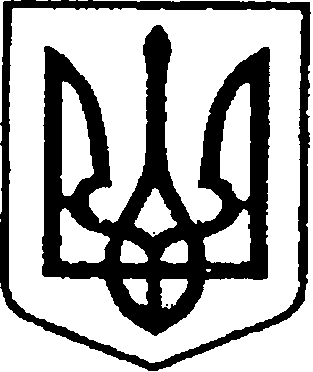 	     УКРАЇНА                                  ЧЕРНІГІВСЬКА ОБЛАСТЬ                  Н І Ж И Н С Ь К А    М І С Ь К А   Р А Д А         В И К О Н А В Ч И Й    К О М І Т Е ТР І Ш Е Н Н Явід                        р.	                м. Ніжин		                    № Про переоформлення особових рахунківВідповідно до статей 30, 42, 53, 59, 73 Закону України «Про місцеве самоврядування в Україні»; ст. 106  Житлового Кодексу України, Регламенту виконавчого комітету Ніжинської міської ради Чернігівської області, затвердженого рішенням Ніжинської міської ради Чернігівської області VІІІ скликання від 24.12. 2020 року   № 27-4 / 2020,   розглянувши заяви громадян та висновок громадської комісії з житлових питань №12 від 15.09.2021 року, виконавчий комітет Ніжинської міської ради вирішив:      1. Дозволити Єременко Катерині Петрівні переоформити особовий рахунок на неприватизовану квартиру № …. у  буд. № …. корп. …. по                                  вул. …… в м.Ніжині, у зв’язку зі смертю основного квартиронаймача Єременка Сергія Андрійовича   (підстава: заяви Єременко К.П.,                     Пархоменко Л.С., Єременка С.С., Єременка О.С., копія свідоцтва про смерть  Єременка С.А. та довідка про склад зареєстрованих).      2.  Дозволити Кисличенку Артуру Івановичу  переоформити особовий рахунок на неприватизовану квартиру № …. у  буд. № … по                                                 вул. …..в м.Ніжині, у зв’язку зі зміною місця реєстрації основного квартиронаймача Лапенко Любові Миколаївни (підстава: заява                 Кисличенка А.І. та довідка про склад зареєстрованих).      3. Начальнику відділу квартирного обліку та  приватизації житла                        Лях О.М. забезпечити оприлюднення даного рішення на офіційному сайті Ніжинської міської ради протягом 5 робочих днів з дня його прийняття.      4. Контроль за виконанням даного рішення покласти на заступника міського голови з питань діяльності виконавчих органів ради Смагу С.С. Міський голова						              Олександр КОДОЛА                                  Пояснювальна записка                                            До проекту рішення                         « Про переоформлення особових рахунків»                     Обгрунтування необхідності прийняття рішення         Враховуючи заяви громадян та висновки громадської комісії з житлових питань, відділ квартирного обліку та приватизації житла виносить на розгляд виконавчого комітету проект рішення  «Про переоформлення особових рахунків». Дане рішення дозволить громадянам переоформити особові рахунки на житлові квартири, в яких вони зареєстровані та проживають.        Стан нормативно-правової бази у даній сфері правового регулювання       Даний проект рішення підготовлений на виконання  ст. 30, 42, 53, 59, 73 Закону України «Про місцеве самоврядування в Україні»; ст.106 Житлового Кодексу Української РСР. Регламенту виконавчого комітету Ніжинської міської ради Чернігівської області, затвердженого рішенням Ніжинської міської ради Чернігівської області VІІІ скликання від 24.12.2020 року                         № 27-4 / 2020.         Доповідати проект на засіданні буде начальник відділу квартирного обліку та приватизації житла Лях О.М. Начальник відділу квартирногообліку та приватизації житла                                                                Оксана ЛЯХВізують:Начальник відділу квартирного обліку та приватизації житла                                                          О.М.ЛяхЗаступник міського голови з питань діяльності виконавчих органів ради		                                   С.С.Смага  Керуючий справами виконавчого комітетуНіжинської міської ради                                                                  В.В.Салогуб						                Начальник відділу юридично-кадровогозабезпечення                                                                                       В.О.Лега